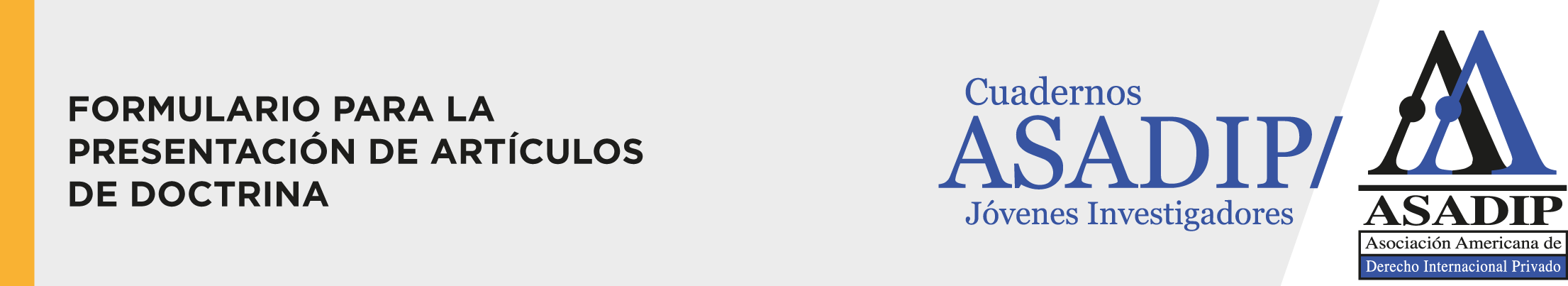 Título del artículoen español: …………………………………………………………………………………...
Es obligatorio rellenar este campo.en inglés: …………………………………………………………………………………......
en portugués: ………………………………………………………………………………..Tabla de contenidos (índice o sumario) del artículo:…………………………………………………………………………………......................…………………………………………………………………………………......................…………………………………………………………………………………......................…………………………………………………………………………………......................…………………………………………………………………………………......................Autor/es  (apellido y nombre; si son varios, separar cada uno con coma): …………………………………………………………………………………......................
Es obligatorio rellenar este campo. Filiación Institucional (facultad y universidad, instituto o dependencia a la que pertenezca):…………………………………………………………………………………......................
Es obligatorio rellenar este campo. Carácter del autor/es (profesor, funcionario, becario –aclarar de qué institución o si la beca es financiada por alguna institución, estudiante de postdoctorado / doctorado / maestría / especialización / grado):…………………………………………………………………………………......................
Email de contacto del autor/es: ……………………………..………………......................
Es obligatorio rellenar este campo.Es obligatorio rellenar este campo.Invalid InputResumen del  artículo en español: …………………………………………………………………………………...
Es obligatorio rellenar este campo.en inglés: …………………………………………………………………………………......
en portugués: ………………………………………………………………………………..
Es obligatorio rellenar este campo.Palabras claves (cinco palabras separadas por comas)
en español: …………………………………………………………………………………...
Es obligatorio rellenar este campo.en inglés: …………………………………………………………………………………......
en portugués: ………………………………………………………………………………..Adjuntar original en formato Word y enviar este formulario a las siguientes direcciones: cuadernos@asadip.org, con copia a paulamariaall@hotmail.com y a ccmm26@hotmail.com